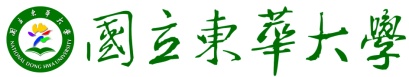 自然資源環境學系 校外實習學生訪視評量表實習生姓名學號實習單位訪視時間年   月   日訪視方式實習情形及工作表現1. 實習生在工作崗位上，專業技能的學習狀況。□非常滿意	□滿意	□尚可	□不滿意	□非常不滿意2.實習生對工作的整體滿意度。□非常滿意	□滿意	□尚可	□不滿意	□非常不滿意3.實習生在工作崗位上之出勤狀況。□非常滿意	□滿意	□尚可	□不滿意	□非常不滿意4.實習生與同部門同事之間之互動情況。□非常滿意	□滿意	□尚可	□不滿意	□非常不滿意5.實習生與主管之間之互動情況。□非常滿意	□滿意	□尚可	□不滿意	□非常不滿意6.實習生與客戶或不同部門同事之間的互動情況。□非常滿意	□滿意	□尚可	□不滿意	□非常不滿意7. 其他事項：1. 實習生在工作崗位上，專業技能的學習狀況。□非常滿意	□滿意	□尚可	□不滿意	□非常不滿意2.實習生對工作的整體滿意度。□非常滿意	□滿意	□尚可	□不滿意	□非常不滿意3.實習生在工作崗位上之出勤狀況。□非常滿意	□滿意	□尚可	□不滿意	□非常不滿意4.實習生與同部門同事之間之互動情況。□非常滿意	□滿意	□尚可	□不滿意	□非常不滿意5.實習生與主管之間之互動情況。□非常滿意	□滿意	□尚可	□不滿意	□非常不滿意6.實習生與客戶或不同部門同事之間的互動情況。□非常滿意	□滿意	□尚可	□不滿意	□非常不滿意7. 其他事項：1. 實習生在工作崗位上，專業技能的學習狀況。□非常滿意	□滿意	□尚可	□不滿意	□非常不滿意2.實習生對工作的整體滿意度。□非常滿意	□滿意	□尚可	□不滿意	□非常不滿意3.實習生在工作崗位上之出勤狀況。□非常滿意	□滿意	□尚可	□不滿意	□非常不滿意4.實習生與同部門同事之間之互動情況。□非常滿意	□滿意	□尚可	□不滿意	□非常不滿意5.實習生與主管之間之互動情況。□非常滿意	□滿意	□尚可	□不滿意	□非常不滿意6.實習生與客戶或不同部門同事之間的互動情況。□非常滿意	□滿意	□尚可	□不滿意	□非常不滿意7. 其他事項：實習機構現況1.實習機構提供給實習生的實習環境。□非常滿意	□滿意	□尚可	□不滿意	□非常不滿意2.實習機構對於實習生的實習訓練與輔導。□非常滿意	□滿意	□尚可	□不滿意	□非常不滿意3.實習機構協助推動實習相關事宜的配合程度。□非常滿意	□滿意	□尚可	□不滿意	□非常不滿意4.實習機構承辦人員的交談、溝通及互動的態度。□非常滿意	□滿意	□尚可	□不滿意	□非常不滿意5.實習機構提供之工作內容與簽約內容、所學的符合程度。□非常滿意	□滿意	□尚可	□不滿意	□非常不滿意6.實習機構分配實習工作之適當程度。□非常滿意	□滿意	□尚可	□不滿意	□非常不滿意 實習機構建議事項：綜合評語：1.實習機構提供給實習生的實習環境。□非常滿意	□滿意	□尚可	□不滿意	□非常不滿意2.實習機構對於實習生的實習訓練與輔導。□非常滿意	□滿意	□尚可	□不滿意	□非常不滿意3.實習機構協助推動實習相關事宜的配合程度。□非常滿意	□滿意	□尚可	□不滿意	□非常不滿意4.實習機構承辦人員的交談、溝通及互動的態度。□非常滿意	□滿意	□尚可	□不滿意	□非常不滿意5.實習機構提供之工作內容與簽約內容、所學的符合程度。□非常滿意	□滿意	□尚可	□不滿意	□非常不滿意6.實習機構分配實習工作之適當程度。□非常滿意	□滿意	□尚可	□不滿意	□非常不滿意 實習機構建議事項：綜合評語：1.實習機構提供給實習生的實習環境。□非常滿意	□滿意	□尚可	□不滿意	□非常不滿意2.實習機構對於實習生的實習訓練與輔導。□非常滿意	□滿意	□尚可	□不滿意	□非常不滿意3.實習機構協助推動實習相關事宜的配合程度。□非常滿意	□滿意	□尚可	□不滿意	□非常不滿意4.實習機構承辦人員的交談、溝通及互動的態度。□非常滿意	□滿意	□尚可	□不滿意	□非常不滿意5.實習機構提供之工作內容與簽約內容、所學的符合程度。□非常滿意	□滿意	□尚可	□不滿意	□非常不滿意6.實習機構分配實習工作之適當程度。□非常滿意	□滿意	□尚可	□不滿意	□非常不滿意 實習機構建議事項：綜合評語：訪視教師課程授課教師系主任說明：1. 請詳實填寫輔導紀錄，以備實習輔導及課程改進等參考及行政單位查核。本表由負責訪視老師勾選2. 申請探訪學生所需之交通補助費時，請務必附上 訪視紀錄 及 2張訪視照片。